Text Production 1/Writing 1 Exam July 2017 (90 minutes)Please write the following details on the paper you hand in: your namematriculation numbername of your instructorUse double line-spacing when you write and include a word count at the end of your text.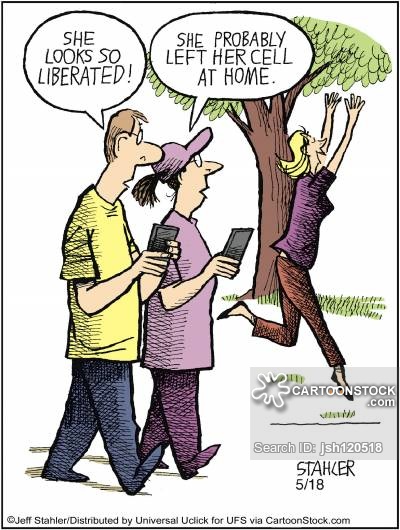 Task: What message is conveyed by this cartoon and to what extent do you agree with it? Give reasons and examples to support your opinion. (250–300 words)